Спортивный праздник ко Дню защитника Отечества.«Школа молодого бойца»(в старшей и подготовительной группе)Цель:создать радостное,праздничное настроение.Задачи:-Воспитывать уважительное друг к другу.-Прививать детям любовь к спорту и физкультуре,интерес к спортивным соревнованиям.-Воспитывать доброту,смелость,решительность и чувство взаимопомощи.-Развитие ловкости ,меткости,быстроты,выносливости.Предварительная работа:Разучивание с детьми стихотворений;беседа о военных профессиях и о военной технике,рисование рисунков на военные темы.Оборудование:мешочки с песком,обручи,дуги,мячи,корзины.Ход:Вход детей под музыку.Ведущий - Здравствуйте! Дорогие гости и ребята, 23 февраля наша страна отмечает праздник – День защитника Отечества. Все может родная земля - накормить теплым хлебом, напоить родниковой водой, удивить своей красотой! И только защитить сама себя не может, защита Отечества – долг тех, кто ест ее хлеб, пьет ее воду, любуется ее красотой.
С давних лет так повелось – как только на нашу землю приходит враг, все русские люди, и стар и млад, поднимались на борьбу. Русские люди всегда славились мужеством и отвагой.
Когда наши мальчики вырастут, они тоже станут достойными защитниками Отечества.
 – Наше торжественное мероприятие, посвященное Дню защитника Отечества, разрешите считать открытым!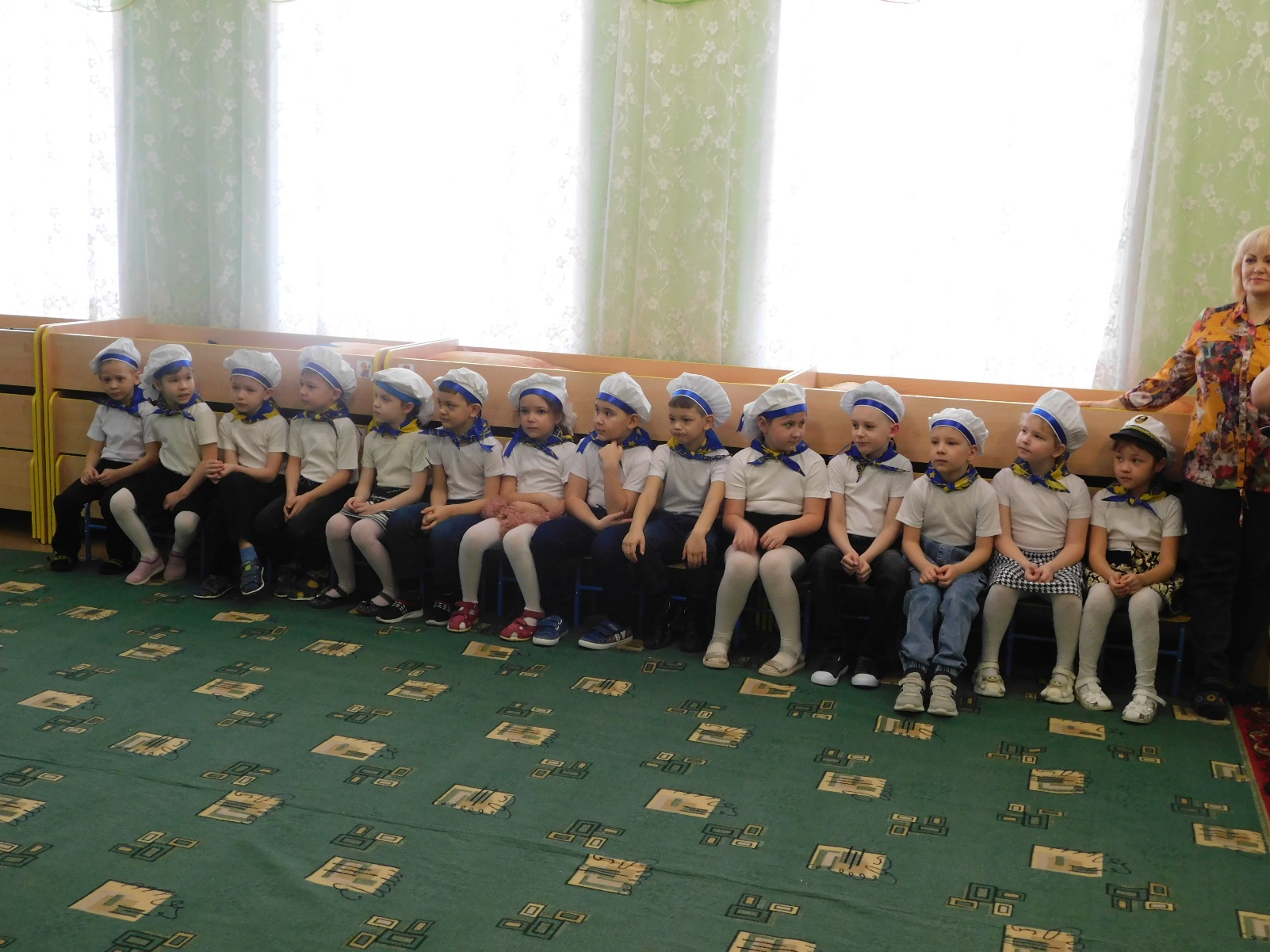 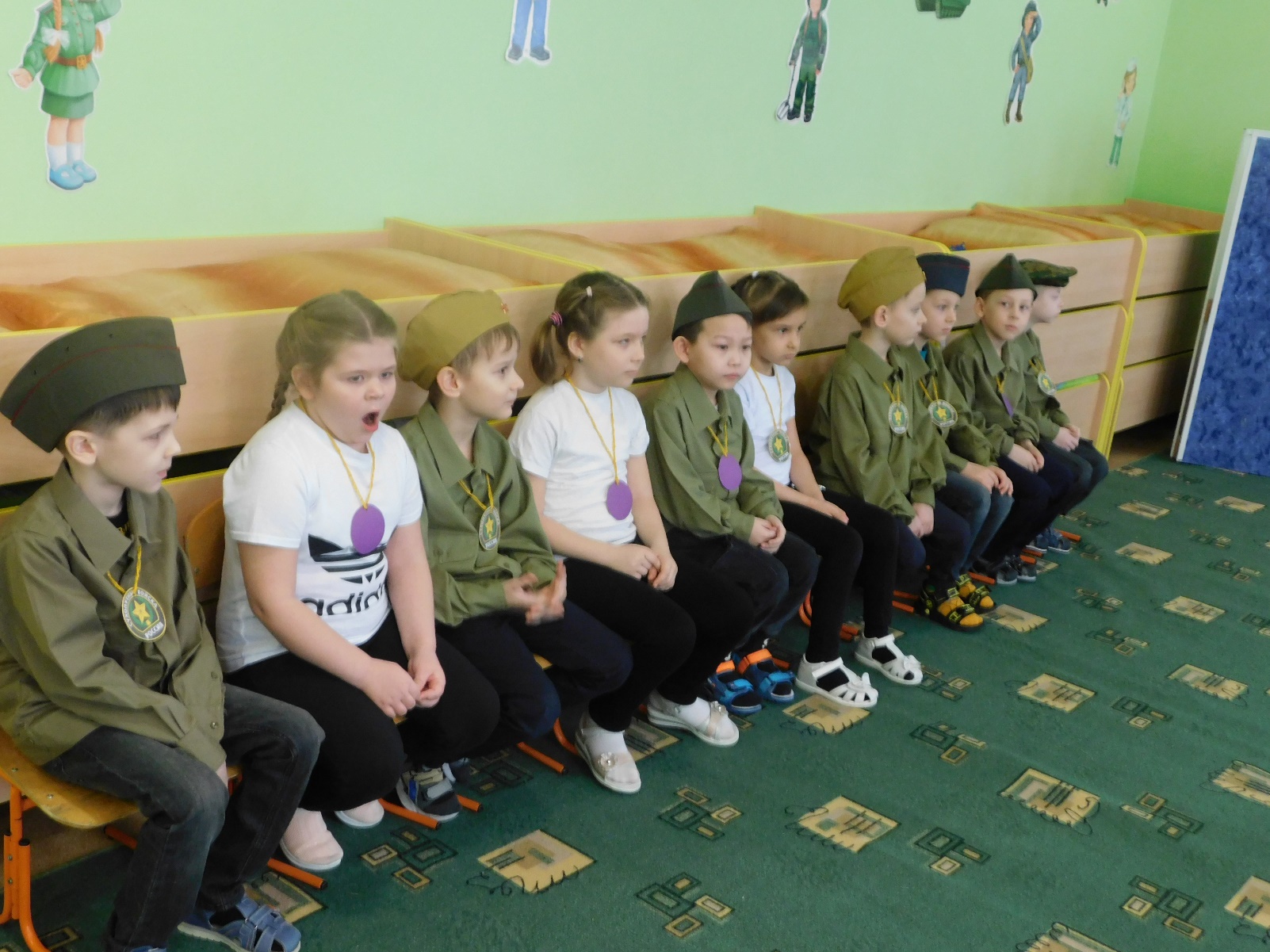 
Звучит гимн России.Дети читают стихи:1.В нашем садике сегодняПоздравляем мы ребят.Все мальчишки ведь мужчины, Каждый-будущий солдат.2.Не терпит мой папа безделья и скуки, У папы умелые, сильные руки.
И в помощи он никому не откажет, И доброе слово он вовремя скажет.3.Я взрослым очень стать хочу, чтоб водить машину,
По дружбе хлопать по плечу знакомого мужчину.
Чтоб сильным быть, и смелым быть, И славный подвиг совершить.
4.Мечтают мальчишки скорей подрасти,
И взрослыми стать, и на службу пойти.
А папы, наверно, мечтают опятьТакими, как в детстве, мальчишками стать.
5.В душе каждый папа – ну просто мальчишка,
Бывает, ведет себя, как шалунишка,
Поэтому следует им разрешать,
Пусть редко, но всё же, мальчишками стать!Загадки:1.Летит птица-небылица,А внутри народ сидитМеж собою говорит.(самолет).2.Без разгона ввысь взлетает Стрекозу напоминаетОтправляется в полетНаш Российский…( самолет).3.Тучек нет на горизонте,Но раскрылся в небе зонтик.Через несколько минут Опустился…(парашют).4.Днем и ночью под водой,Охраняет твой покой(подводная лодка).5.Пока он на дне лежит-Корабль никуда не побежит(якорь).6.Великан стоит в порту,Освещая темнотуИ сигналит короблям-Заходите в гости к нам(маяк).Ребенок:
6.Я с утра спросила маму:
— Что за праздник к нам пришёл,
Почему все суетятся,
Праздничный готовят стол?
Папа в новенькой рубашке,
Дед надел все ордена,
Ты вчера возле духовки
Провозилась допоздна.
7.— В этот праздник поздравляют
Всех мужчин, со всей страны,
Ведь за то они в ответе,
Чтобы не было войны!Ведущий: Пройдёт немного времени, наши мальчишки подрастут и займут место тех, кто сейчас стоит на страже нашей Родины. (Включается песня: «Раз, два левой»-первый куплет, пауза)                                Сценка «Как родная меня мать провожала»Ваня: Как родная меня мать провожалаТут и вся моя родня набежала.(Продолжение песни: «Раз, два левой» в это время сбегается вся родня –пауза)Мама: Ох, куда ж ты мой сынок,Ох, куда ж ты?  Не ходил бы ты, Ванек в солдаты.Бабушка:    В этой армии солдатушки найдутся,Без тебя они, внучок обойдутся.Сестра: Не ходил бы ты туда, Ваня-братикА давай пойдем со мною в детсадик.Будем в танчики играть, манку кушать,С пистолетика стрелять, няню слушать.Ваня: Колька с Петькой и Сашкой уже служат,Ну, скажи, батяня, им: чем я хуже?Отец: Я служил, и наш Ванек пусть отслужит,Значит Родине солдат такой нужен.Настоящим мужиком станет ВаняСильным, ловким наш сынок, знаю, станет.Отжиматься и стрелять там научатПостарается – бойцом станет лучшим.Мама: Я слыхала - там у них дедовщинаНе отдам, обидят там моего сына.Бабушка: Он замерзнет, ОРЗ заболеет.Одевайся, мой внучок, потеплее.(под песню: «Раз, два левой» кутают Ваню)Бабушка: (рюкзак, сетка с банками, баранки на шее).Ох, зачахнет с голодухи дитяткоВот харчи тебе, внучок мой Ванятка.Сестра: Вот мобильники тебе, брат, с запасомНоутбук и вот бутылочка с квасом (бутылка с соской)Мама: Не забудь аптечку взять ты с собоюВозвращайся поскорее героем.Отец: Честно ты служи, всему там учися,Чтоб могла семья тобою гордиться.(Продолжение песни «Раз, два, левой». Бабушка крестит, мама плачет, отец обнимает, сестра целует. Уходит)Ведущая: Сегодня в нашем зале продут веселые учения. Участвовать будут в ней все без исключения. Чтобы и девочкам было понятно, как тяжело приходится солдатам на военной службе. Итак, добро пожаловать в Школу молодого бойца.Представление команд. Ведущий.  – Вас приветствует команда   «Пограничники».
Девиз: ………………………….
Приветствие …………………..
 Ведущий – Вас приветствует команда  «Звездочки».
Девиз ……………………….
Приветствие ………………Ведущий:.А перед началом состязаний вы ребята должны дать клятву:Клянетесь дружными вы быть? Дети- клянемся!Не драться, слез горьких не лить? Дети – клянемся!С улыбкой бегать и играть? Дети – клянемся!Все трудности преодолевать? Дети- клянемся!Ведущий. Готовы соревноваться?Дети: да!
Ведущий: Итак,всем командам с веселым настроением отправиться на веселые испытания!Первое испытание.1.Эстафета. «Пограничники» Они охраняют нашу границу и помогают им верные друзья собаки. У нас еще только щенки, их еще надо учить, и ваша задача, вместе со служебной собакой, преодолеть препятствия и привести в штаб нарушителя границы(преодолеть препятствия с маленькой собачкой –игрушкой в руках, кубики, кегли, воротики )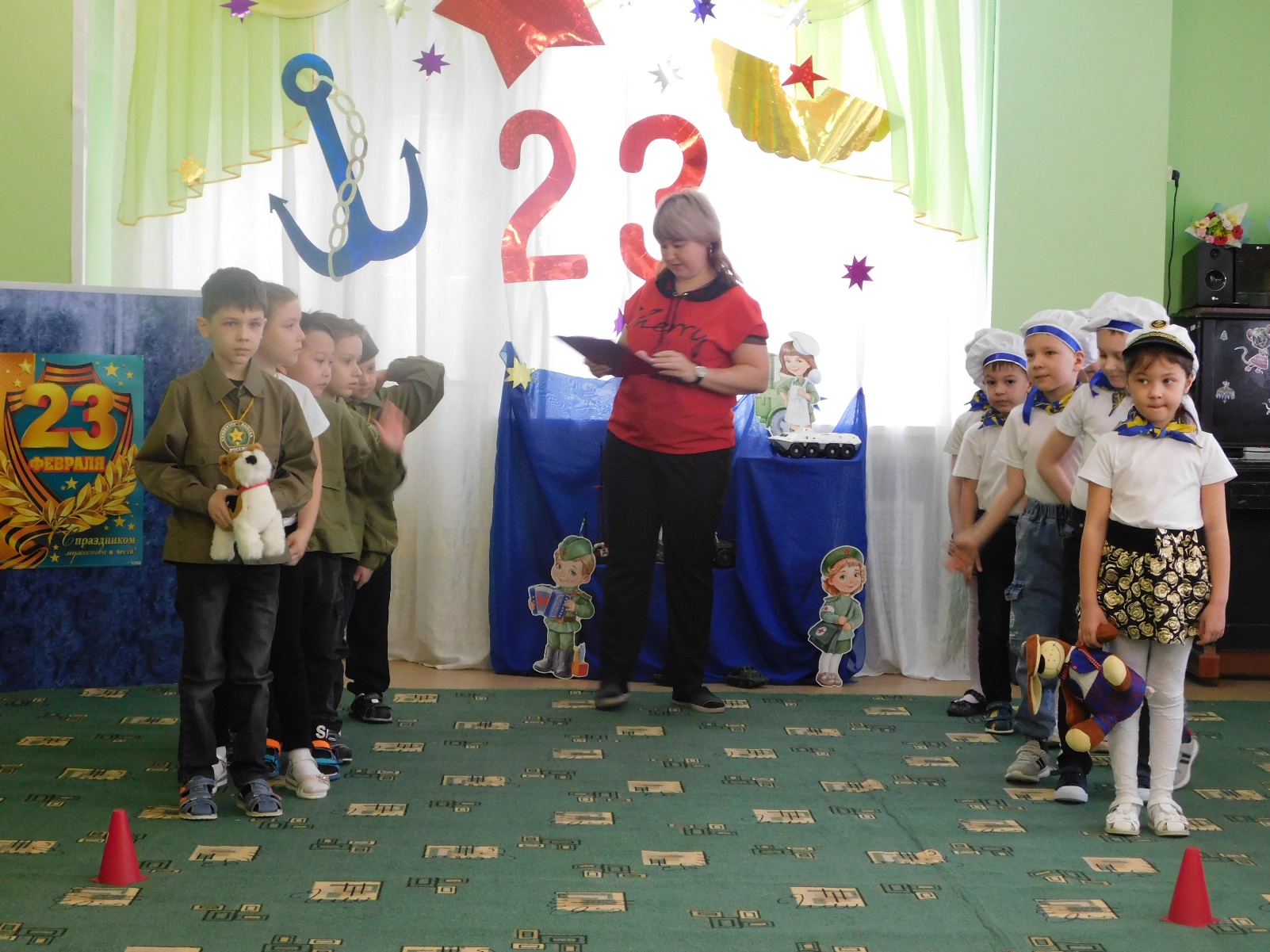 2.Эстафета. «Артиллеристы» Задача: сбить вражеские самолеты, чтобы они не бомбили города,  Почувствуйте   себя героями(вражеский самолет из бумаги  подвешен в середине обруча, снаряды – маленькие мячи)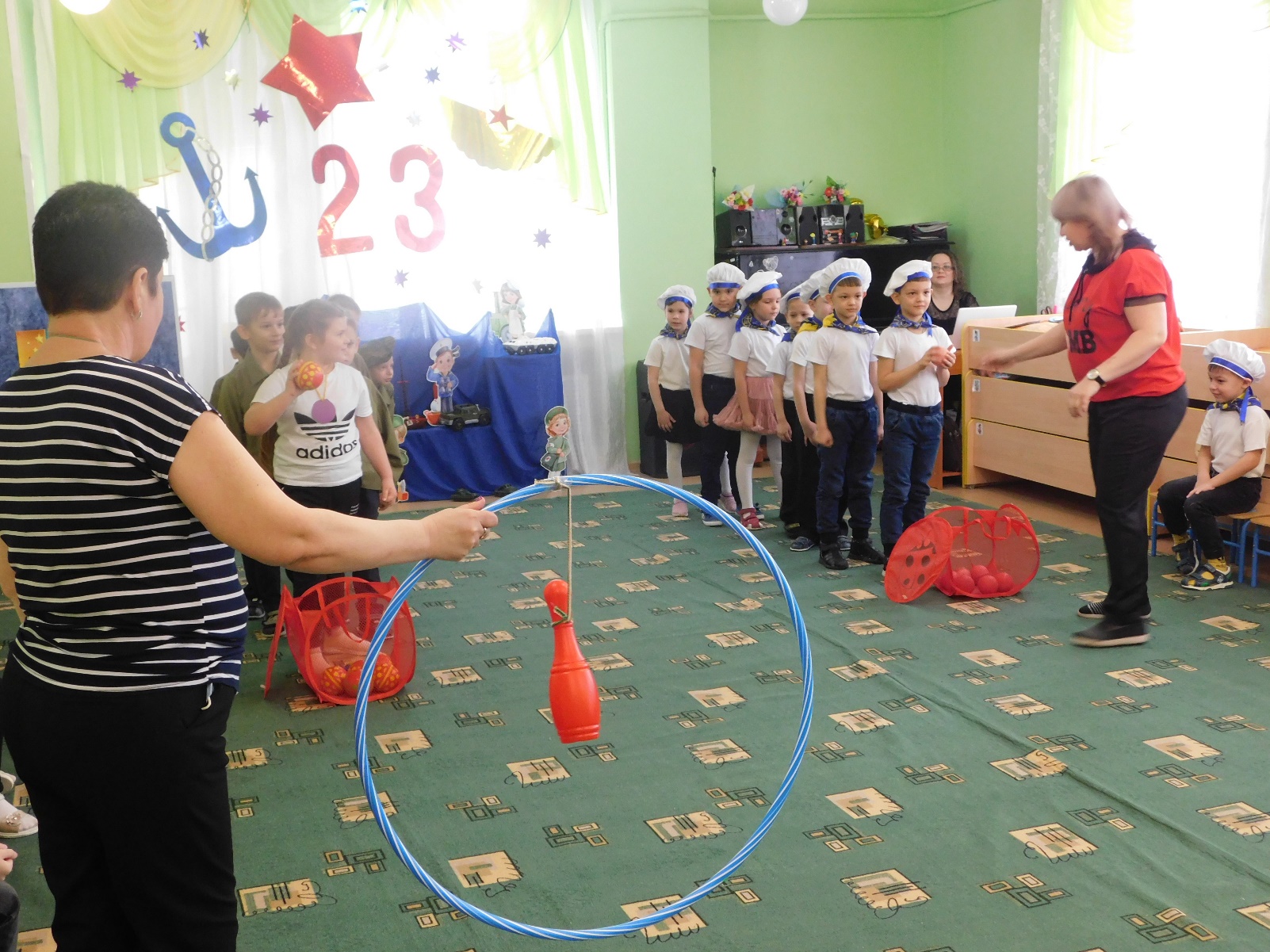 3. Эстафета «Запасаемся патронами».  Команды выстраиваются в две колонны, перед направляющим лежит обруч в котором лежат мячи (патроны), задача капитана снабдить всю команду «патронами» предавая мячи , только сверху опрокинув руки назад, сначала мяч отдаём самому последнему, затем предпоследнему и т.д. пока не останется один мяч который возьмёт капитан команды.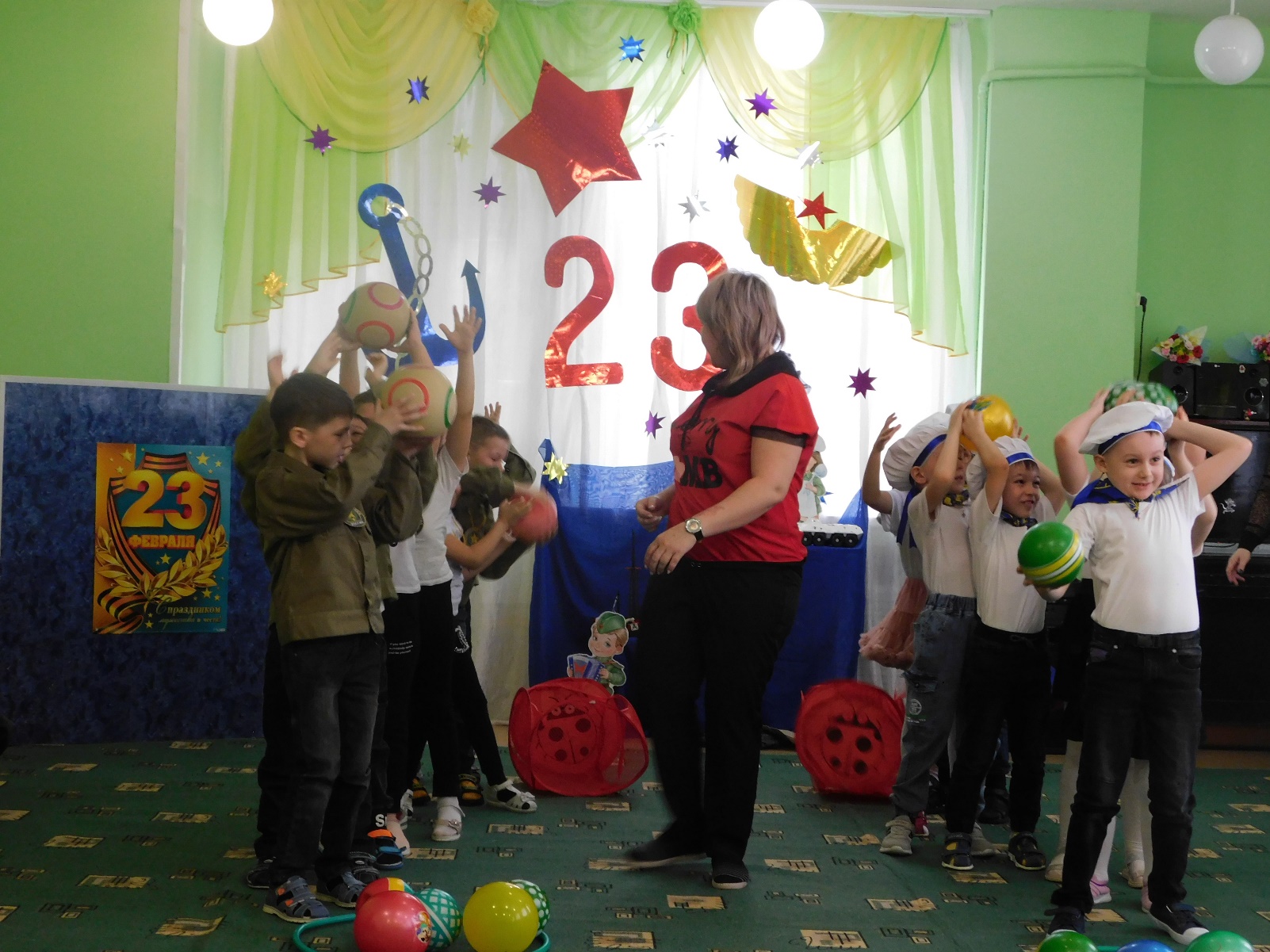 Ведущий:А сейчас наши участники боевых испытаний немного отдохнем и присядемна стульчики.Солдаты должны быть в бою не только быстрыми,сильными и ловкими,но и внимательными,иметь светлую голову.Следуещее испытание такое:слушайте вопросы и отвечайте на них правильно.Посмотрим,кто лучше справится с таким заданием девочки или мальчики.Вопросы: -Наша армия сильна?-Защищает мир она?-Мальчишки в армию пойдут?-Девочек с собой возьмут?-Илья Муромец герой?-На фронт пошел он молодой?-Соловья он победил?-Из автомата подстрелил?-Стоит летчик на границе?-Он летает выше птицы?-Сегодня праздник отмечаем?-Мам и девчонок поздравляем?-Мир важней всего на свете?-Это знают даже дети?Ведущий:Молодцы!Ответили на все вопросы верно и правильно.Продолжаем наши нелегкие испытания.4 .Эстафета: Сапёры»У них сложная и конечно тоже опасная работа – найти и обезвредить мины! У нас мины – бутылочки, вам придется их найти с закрытыми глазами, а чтобы обезвредить, нужно открутить крышку   от бутылочек .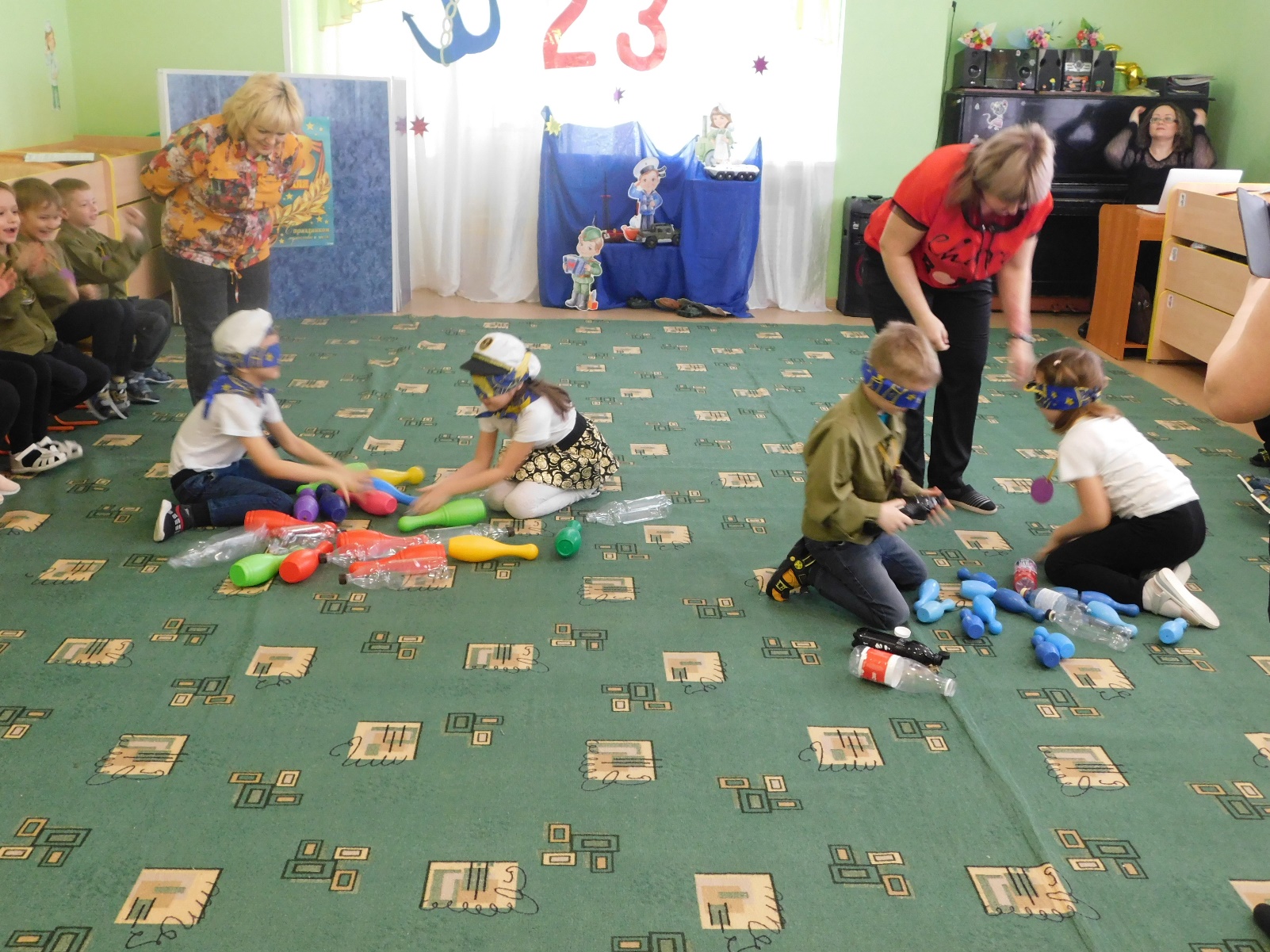 5. Эстафета: «Строим мост»
Первый бежит до середины зала и встает на высокие четвереньки (ладони и ступни), начинает бежать второй проползает под первым на четвереньках и рядом с первым встает на высокие четвереньки и т.д. выигрывает та команда, которая первая построит мост.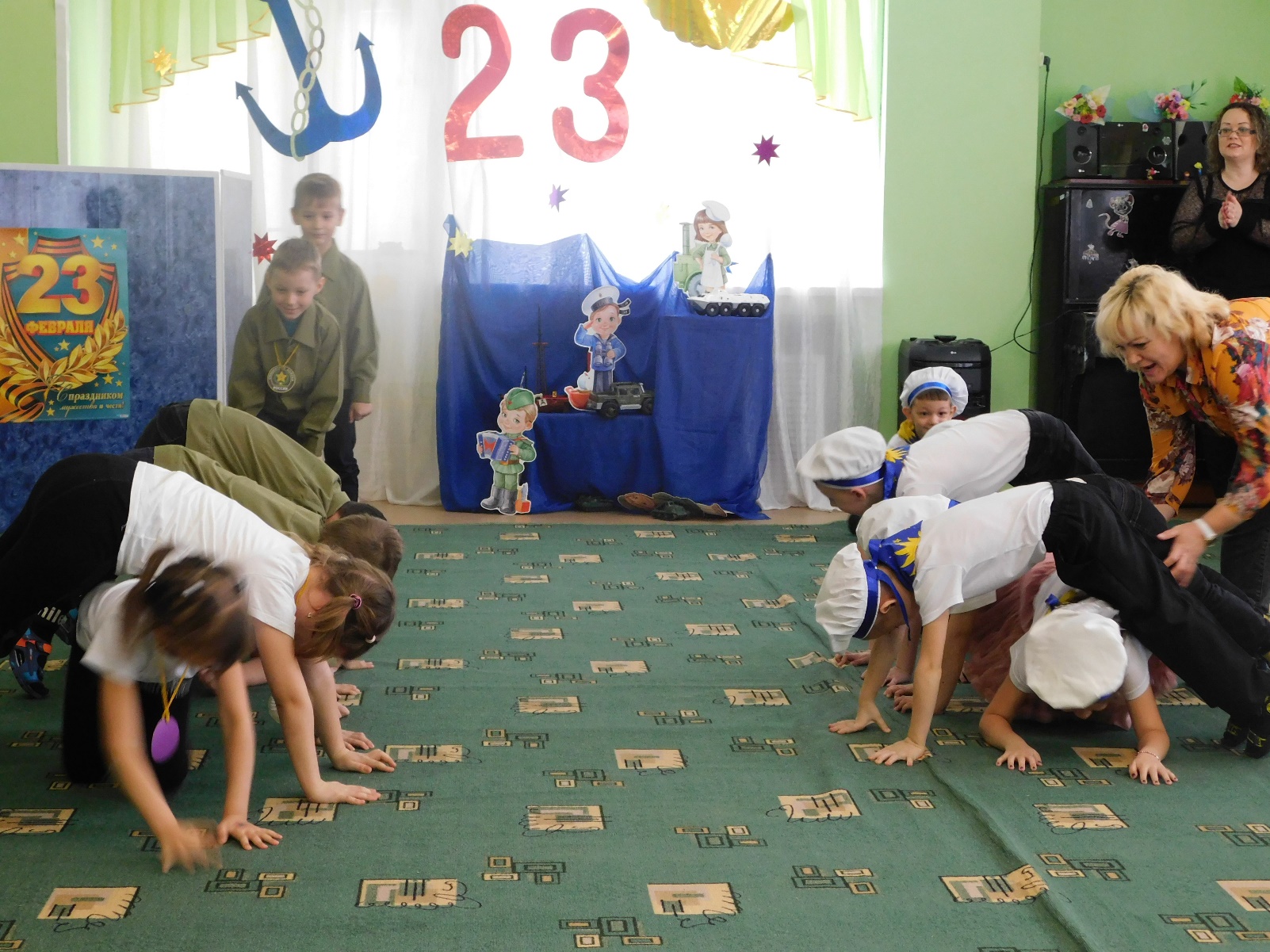 
6. Эстафета «Кто дальше прыгнет»
Участники делятся на две команды. Вначале прыгает один участник. С того места, куда он приземлился, начинает прыжок другой участник команды.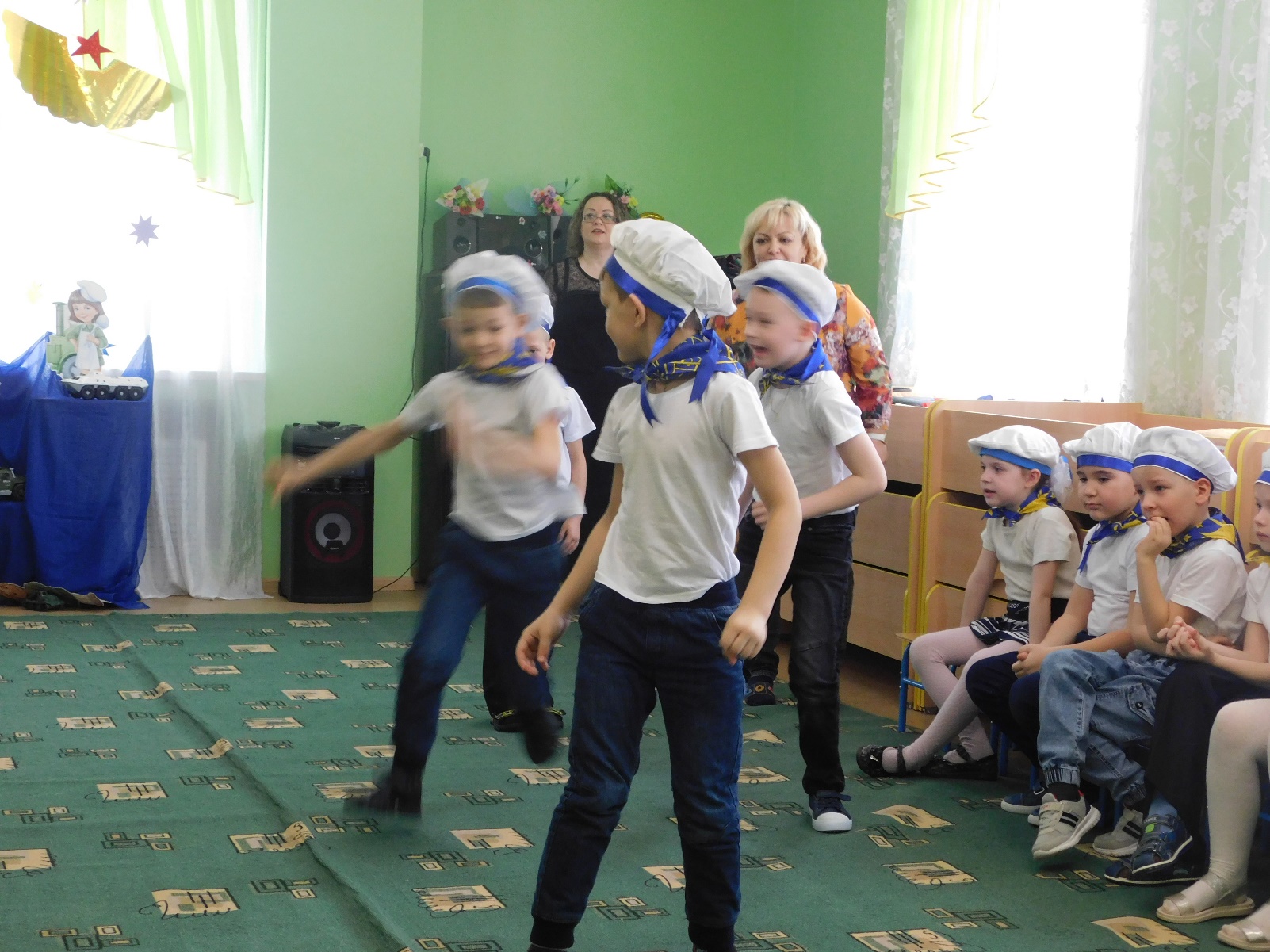 Ведущий:А сейчас наши девочки поздравят мальчиков.Девочки поздравляют мальчиков:1 девочка:Мы не подарим вам цветов –Мальчишкам их не дарят.Девчонки много тёплых слов,У вас в сердцах оставят.2 девочка:Мы пожелаем вам навек,Чтоб в жизни не робелось.Пусть будет с вами навсегдаМальчишеская смелость.3 девочка:И все преграды на пути,Преодолеть вам дружно!Но вот сначала подрасти,И повзрослеть вам нужно! 
Ведущий: Занятия в школе молодого бойца подошли к концу. Все достойно справились с трудными испытаниями. Именно для нашей любимой Родины вы и тренировались сегодня.7.Вот и кончился наш праздник и
И желаем на прощанье
Всем здоровье укреплять. 
Мышцы крепче накачать.8.Телевизор не смотреть, 
Больше с гирями потеть
На диване не лежать, 
На скакалочке скакать.9.Папам всем мы пожелаем 
Не стареть и не болеть,
Больше спортом заниматься, 
Чувство юмора иметь.Ведущая:
Мы еще раз поздравляем всех сильных, благородных, смелых мужчин, всех кто служил в армии, а также вас мальчики, кто будет в ней служить и нас защищать.И в заключении хочется сказать:Ни детям,ни взрослым война не нужна!Пусть с нашей планеты исчезнет она!Пусть мирные звезды над миром горят,А дружба не знает границ и преград,Хотим под мирным небом жить,И радоваться, и дружить!Хотим,чтоб всюду на планетеВойны совсем не знали дети!